ПРОЄКТ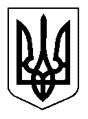 УКРАЇНАСЕЛИДІВСЬКА МІСЬКА РАДАР І Ш Е Н Н ЯВід __________________№_________м. СелидовеРозглянувши електронні   заяви   Донецької обласної прокуратури                       від 10.12.2020 № 5fd222232d62a396e0374a60, Головного управління Держгеокадастру у Донецькій області від 16.12.2020 5fd9b483e2a1d7793ba88bda, заяви голови ОСББ «Луч м. Селидове» від 23.12.2020 № 15/-12 та ОСББ                          «К. Маркса, 25 м. Селидове» від 23.12.2020 № 25/1-12, враховуючи протокол комісії з питань оренди комунального майна від 10.11.2020 № 1, відповідно до Закону України «Про оренду державного та комунального майна» від 03.10.2019 №157-ІХ, “Порядку передачі в оренду державного та комунального майна”, затвердженого постановою Кабінету Міністрів України від 03.06.2020 року               № 483 «Деякі питання оренди державного та комунального майна»; керуючись статтями 26, 60 Закону України «Про місцеве самоврядування в Україні», міська радаВИРІШИЛА:Визначити нерухоме комунальне майно згідно з додатком таким, що підлягає передачі в оренду без аукціону та включити його до  Переліку другого типу об’єктів комунальної власності.Затвердити умови оренди комунального майна зазначеного у додатку 1 (додаються).Контроль за виконанням цього рішення покласти на заступника міського голови Паначевного С.Ф..Міський голова 							                     В.В.НЕШИНДодаток  1 дорішення міської радив                   № Перелік об’єктів нерухомого майна  Секретар міської ради                                                                                       Р.М.СуковЗАТВЕРДЖЕНОрішенням міської радив                     №  Умови оренди нежитлових вбудованих приміщень розташованих за адресами:м. Селидове,  вул. К. Маркса, 10 (загальна площа 607,7 м2),вул. Центральна, 126, (загальна площа 200,8 м2)Умови, на яких здійснюється оренда об’єктів, включених до Переліку другого  типу комунального майна територіальної громади  Селидівської міської ради, а саме: частини нежитлового вбудованого приміщення розташованого за адресою:           м. Селидове, вул. К. Маркса, 10 (загальна площа 607,7 м2);частини нежитлового вбудованого приміщення розташованого за адресою: м.Селидове, вул. Центральна, 126, (загальна площа 200,8 м2); (далі — Об'єкти оренди):1.1. Розмір орендної плати  визначається відповідно до п. 10 Методики з розрахунку і порядку використання плати за оренду майна комунальної власності територіальної громади м. Селидового, затвердженої рішенням міської ради                       від 20.07.2011  № 6/10-282, та становить 1 гривню.1.2. Строк оренди - 5 років.1.3. Цільове призначення об'єктів оренди: розміщення органів державної влади та органів місцевого самоврядування, інших установ і організацій, діяльність яких фінансується за рахунок державного або місцевих бюджетів.1.4. Об'єкти оренди не можуть використовуватися за будь-яким цільовим призначенням відповідно до пункту 29 Порядку передачі в оренду державного та комунального майна затвердженого Постановою КМУ від 03.06.2020 №483, оскільки об’єкти оренди є нерухомим майном щодо яких прийнято рішення про їх використання за конкретним цільовим призначенням.1.5. Об'єкти оренди надаються в оренду без права передачі в суборенду. Секретар міської ради                                                                                       Р.М.СуковЗАТВЕРДЖЕНОрішенням міської радив                №  Умови оренди нежитлових вбудованих приміщень розташованих за адресами:м. Селидове,  вул. К. Маркса, 25 (загальна площа 15,6 м2  та 15,4 м2)Умови, на яких здійснюється оренда об’єкті, включених до Переліку другого  типу комунального майна територіальної громади Селидівської міської ради, а саме: частини нежитлового вбудованого приміщення розташованого за адресою:          м. Селидове, вул. К. Маркса, 25, (загальна площа 15,6 м2); частини нежитлового вбудованого приміщення розташованого за адресою:          м. Селидове, вул. К. Маркса, 25, (загальна площа 15,4 м2); (далі — Об'єкти оренди):1.1. Розмір орендної плати  визначається відповідно до п. 15 Методики з розрахунку і порядку використання плати за оренду майна комунальної власності територіальної громади м. Селидового, затвердженої рішенням міської ради                       від 20.07.2011  № 6/10-282, та становить 1 гривню.1.2. Строк оренди - 5 років.1.3. Цільове призначення об'єктів оренди: розміщення об’єднань співвласників багатоквартирних будинків.1.4. Об'єкти оренди не можуть використовуватися за будь-яким цільовим призначенням відповідно до пункту 29 Порядку передачі в оренду державного та комунального майна затвердженого Постановою КМУ від 03.06.2020 №483, оскільки об’єкти оренди є нерухомим майном щодо яких прийнято рішення про їх використання за конкретним цільовим призначенням.1.5. Об'єкти оренди надаються в оренду без права передачі в суборенду. Секретар міської ради                                                                                       Р.М.СуковПро намір передачі комунального майнав оренду, включення його до Переліку другого типу та затвердження умов оренди№п/пНазва об’єктуАдресаЗагальнаплоща,м2Цільове призначення ОрендаТехнічнийстанСелидівська міська радаСелидівська міська радаСелидівська міська радаСелидівська міська радаСелидівська міська радаСелидівська міська радаСелидівська міська радаЧастина нежитлового вбудованого приміщенням.Селидове, вул. К. Маркса, 10607,7розміщення органів державної влади діяльність яких фінансується за рахунок державного бюджетуПідлягає оренді з 01.01.2021задовільнийЧастина нежитлового вбудованого приміщення м. Селидове, вул. Центральна, 126200,8розміщення органів державної влади діяльність яких фінансується за рахунок державного бюджетуПідлягає оренді з 01.01.2021задовільнийЧастина нежитлового вбудованого приміщенням. Селидове, вул. К. Маркса, 2515,6розміщення об’єднань співвласників багатоквартирних будинківПідлягає оренді з 01.01.2021задовільнийЧастина нежитлового вбудованого приміщенням. Селидове, вул. К. Маркса, 2515,4розміщення об’єднань співвласників багатоквартирних будинківПідлягає оренді з 01.01.2021задовільний